Об утверждении комплекса мер по организации отдыха и оздоровления детей, имеющих место жительствав городе Когалыме, на 2023 годВ соответствии с Федеральным законом от 06.10.2003 №131-ФЗ                        «Об общих принципах организации местного самоуправления в Российской Федерации», законами Ханты-Мансийского автономного округа – Югры                      от 30.12.2009 №250-оз «Об организации и обеспечении отдыха и оздоровления детей, проживающих в Ханты-Мансийском автономном округе – Югре»,                      от 08.07.2005 №62-оз «О наделении органов местного самоуправления муниципальных образований отдельными государственными полномочиями Ханты-Мансийского автономного округа – Югры», постановлением Правительства Ханты-Мансийского автономного округа - Югры от 31.10.2021 №468-п «О государственной программе Ханты-Мансийского автономного округа - Югры «Развитие образования», постановлением Администрации города Когалыма от 25.06.2013 №741 «О порядке организации отдыха и оздоровления детей, имеющих место жительства в городе Когалыме», Уставом города Когалыма, в целях функционирования и развития системы отдыха и оздоровления детей:Утвердить комплекс мер по организации отдыха и оздоровления детей, имеющих место жительства в городе Когалыме, на 2023 год согласно приложению к настоящему постановлению.Постановление Администрации города Когалыма от 31.05.2022 №1231 «Об утверждении комплекса мер по организации отдыха и оздоровления детей, имеющих место жительства в городе Когалыме, на 2022 год» признать утратившим силу.Настоящее постановление распространяет свое действие на правоотношения, возникшие с 01.01.2023.Контроль за выполнением настоящего постановления возложить на заместителя главы города Когалыма Л.А.Юрьеву.Приложениек постановлению Администрации города КогалымаКомплекс мер по организации отдыха и оздоровления детей, имеющих место жительства в городе Когалыме, на 2023 год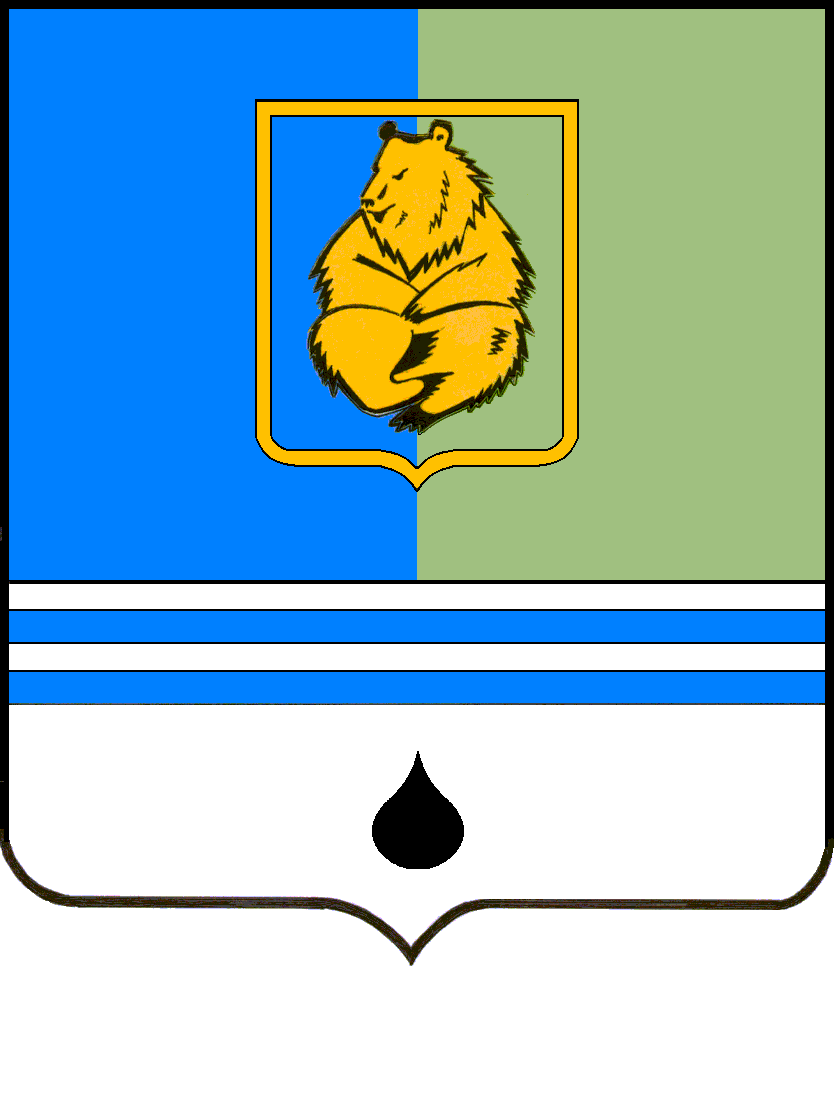 ПОСТАНОВЛЕНИЕАДМИНИСТРАЦИИ ГОРОДА КОГАЛЫМАХанты-Мансийского автономного округа - ЮгрыПОСТАНОВЛЕНИЕАДМИНИСТРАЦИИ ГОРОДА КОГАЛЫМАХанты-Мансийского автономного округа - ЮгрыПОСТАНОВЛЕНИЕАДМИНИСТРАЦИИ ГОРОДА КОГАЛЫМАХанты-Мансийского автономного округа - ЮгрыПОСТАНОВЛЕНИЕАДМИНИСТРАЦИИ ГОРОДА КОГАЛЫМАХанты-Мансийского автономного округа - Югрыот [Дата документа]от [Дата документа]№ [Номер документа]№ [Номер документа]от [Дата документа] № [Номер документа]№ п/пНаименование мероприятияИсполнителиСрок исполненияРаздел I. Организационное и информационное обеспечение отдыха и оздоровления детей Раздел I. Организационное и информационное обеспечение отдыха и оздоровления детей Раздел I. Организационное и информационное обеспечение отдыха и оздоровления детей Раздел I. Организационное и информационное обеспечение отдыха и оздоровления детей 1.1.Актуализация на сайте Управления образования реестра организаций отдыха детей и их оздоровления в Ханты-Мансийском автономном округе - ЮгреУправление образования Администрации города Когалыма (далее - Управление образования)до 31 мая 2023 года1.2.Формирование и размещение на официальном сайте Администрации города Когалыма - (далее – сайт Администрации города) реестра организаций, осуществляющих досуг и занятость детей в летний период в городе Когалым (досуговые площадки, в том числе на спорт плоскостных сооружениях)Управление культуры и спорта Администрации города Когалыма (далее – УКиС), Управление внутренней политики Администрации города Когалыма (далее – УВП)до 31 мая 2023 года1.3.Деятельность справочного телефона по вопросам организации отдыха и оздоровления детей в каникулярные периодыУправление образования, УКиС, УВП, организации города Когалыма, на базе которых организованы лагеря с дневным пребыванием детейв течение 2023 года1.4.Формирование и размещение на сайте Администрации города плана мероприятий досуговой занятости детей в период летних каникул 2023 годаУправление образования, УКиС, УВП,до 31 мая 2023 года 1.5.Организация и проведение профориентационных мероприятий (тестирования, викторин, тренингов) с несовершеннолетними в летний период Казенное учреждение ХМАО - Югры «Когалымский центр занятости населения» (далее -  КУ ХМАО-Югры Когалымский ЦЗН), организации города Когалыма, на базе которых организованы лагеря с дневным пребыванием детейс 01 июня по31 августа 2023 года1.6.Участие в окружном этапе конкурса «Лучшая организация отдыха детей и их оздоровления Ханты-Мансийского автономного округа - Югры» Организации города Когалыма, на базе которых организованы лагеря с дневным пребыванием детейс 06 июля по            10 сентября 20231.7.Организация и обеспечение отдыха и оздоровления детей в возрасте от 6 до 17 лет (включительно) в организациях отдыха детей и их оздоровленияУправление образования, УКиС, УВП, организации города Когалыма на базе, которых организованы лагеря с дневным пребыванием детейдо31 декабря 2023 года1.8.Мониторинг организации отдыха и оздоровления детей, проживающих в городе Когалыме, в том числе детей, находящихся в трудной жизненной ситуацииУправление образования, УКиС, УВПежемесячно до 25-го числа1.9.Мониторинг отдыха, оздоровления, трудоустройства несовершеннолетних, находящихся в социально опасном положении, в летний период Отдел по организации деятельности комиссии по делам несовершеннолетних и защите их прав при Администрации города Когалыма (далее – комиссия по делам несовершеннолетних)до 20 сентября 2023 года1.10.Организация информирования родителей (законных представителей) детей, в том числе, состоящих на всех видах профилактического учета и детей, проживающих в семьях, находящихся в социально опасном положении:о вариантах их отдыха и оздоровления, о требованиях законодательства при осуществлении перевозок организованных групп детей к месту отдыха и обратно, о правилах поведения детей, о хранении денежных средств, об использовании мобильных средств связи в оздоровительных организациях Управление образования, УКиС, УВП, управление социальной защиты населения, опеки и попечительства по городу Когалыму Департамента социального развития ХМАО – Югры, организации города Когалыма на базе, которых организованы лагеря с дневным пребыванием детейдо 31 мая 2023 года, до 31 июня 2023 года, до 31 июля 2023 года, до 31 августа 2023 года, до 31 сентября 2023 года, до 31 октября 2023 года, до 31 ноября 2023 года, до 31 декабря 2023 года1.11.Проведение туристических походов, экспедиций, экскурсий 
(далее – туристические мероприятия) с участием детей в автономном округе и за его пределами в соответствии с законодательством Российской Федерации.Информирование о проведении туристических мероприятий с указанием времени и пункта убытия, срока и места нахождения, численности групп и контактных данных их руководителей Муниципального казённого учреждения «Единая дежурная диспетчерская служба города Когалыма» (далее – ЕДДС г.Когалыма).Управление образования, организации города Когалыма, организующие отдых и оздоровление детей, в том числе в форме туристических мероприятийРуководители туристических походовс 01 мая по 31 декабря 2023 года1.12.Организация временного трудоустройства несовершеннолетних граждан в возрасте от 14 до 18 лет в свободное от учебы времяКУ ХМАО-Югры Когалымский ЦЗН, Муниципальное автономное учреждение «Молодёжный комплексный центр «Феникс»до 30 декабря 2023 годаРаздел II. Обеспечение комплексной безопасности детей в период оздоровительной кампанииРаздел II. Обеспечение комплексной безопасности детей в период оздоровительной кампанииРаздел II. Обеспечение комплексной безопасности детей в период оздоровительной кампанииРаздел II. Обеспечение комплексной безопасности детей в период оздоровительной кампании2.1. Обеспечение комплексной безопасности детей в организациях отдыха и оздоровления детей, а также во время следования организованных групп детей к местам отдыха и оздоровления и обратно2.1. Обеспечение комплексной безопасности детей в организациях отдыха и оздоровления детей, а также во время следования организованных групп детей к местам отдыха и оздоровления и обратно2.1. Обеспечение комплексной безопасности детей в организациях отдыха и оздоровления детей, а также во время следования организованных групп детей к местам отдыха и оздоровления и обратно2.1. Обеспечение комплексной безопасности детей в организациях отдыха и оздоровления детей, а также во время следования организованных групп детей к местам отдыха и оздоровления и обратно2.1.1.Информирование ЦУКС Главного управления МЧС России по Ханты-Мансийскому автономному округу о выезде за пределы субъекта организованных групп детей, с указанием времени и пункта убытия, срока, местонахождения, численности, контактной информации, для дальнейшего взаимодействия с представителями встречающей стороныУправление образования, УКиС, УВП, руководители организаций отдыха детей и их оздоровления В период оздоровительной кампании2.1.2.Информирование ЦУКС Главного управления МЧС России по Ханты-Мансийскому автономному округу о туристических маршрутах организованных групп детей, с указанием времени и пункта убытия, срока, местонахождения, численности, контактной информацииУправление образования, УКиС, УВП, руководители организаций отдыха детей и их оздоровления В период оздоровительной кампании2.1.3.Практическая отработка регламента взаимодействия всех экстренных оперативных служб при возникновении чрезвычайных ситуаций с руководителями и дежурным персоналом объектов детского отдыхаОтдел надзорной деятельности и профилактической работы (по городу Когалыму) управления надзорной деятельности и профилактической работы Главного управления МЧС России по Ханты-Мансийскому автономному округу – Югре (далее - ОНДиПР (по г.Когалыму) УНДиПР Главного управления МЧС России по Ханты-Мансийскому автономному округу – Югре) (по согласованию), руководители организаций отдыха детей и их оздоровления В период оздоровительной кампании2.1.4.Проведение практических тренировок с каждой сменой единых дежурных диспетчерских служб с целью своевременного реагирования на возникновение чрезвычайных ситуаций на объектах детского отдыхаОНДиПР (по г.Когалыму) УНДиПР Главного управления МЧС России по Ханты-Мансийскому автономному округу – Югре (по согласованию), руководители организаций отдыха детей и их оздоровления до 31 мая 2023 года2.1.5.Приемка муниципальной межведомственной комиссией по организации отдыха, оздоровления, занятости детей (далее - муниципальная межведомственная комиссия) оздоровительных организаций города Когалыма (с участием представителей территориальных органов, федеральных органов исполнительной власти по автономному округу, общественных организаций, объединений, средств массовой информации)Члены муниципальной межведомственной комиссии, территориальные органы   федеральных органов исполнительной власти по автономному округу (по согласованию), организации города Когалыма, на базе которых организованы лагеря с дневным пребыванием детейдо 31 декабря 2023 года2.1.6.Проведение информационно-разъяснительных мероприятий с привлечением муниципальных средств массовой информации с представителями общественных объединений, детьми и их родителями (законными представителями) по вопросу соблюдения комплексной безопасности детей в период оздоровительной кампании, в том числе профилактики их травматизма на объектах повышенной опасности (водных объектах, объектах транспорта), нахождения детей в возрасте до 16 лет в ночное время в общественных местах Управление образования, Отдел министерства внутренних дел Российской Федерации по городу Когалыму (далее - ОМВД России по г. Когалыму), ОГИБДД ОМВД России по городу Когалыму (по согласованию), ОНДиПР (по г.Когалыму) УНДиПР Главного управления МЧС России по Ханты-Мансийскому автономному округу – Югре (по согласованию), организации города Когалыма, на базе которых организованы лагеря с дневным пребыванием детейдо 31 декабря 20232.1.7.Проведение разъяснительной работы с сопровождающими организованные группы детей, родителями (законными представителями детей):о требованиях законодательства при организации групповых перевозок детей к месту отдыха и обратно, необходимости в медицинском сопровождении, страховании детей от несчастных случаев и болезней, в том числе в период их пребывания в организациях, обеспечивающих отдых и оздоровление детей;о правилах поведения детей, о хранении денежных средств, об использовании мобильных средств связи в оздоровительных организациях, запрете провоза детьми в лагеря колющих, режущих предметовУправление образования, руководители образовательных организаций города Когалыма, организации города Когалыма, организующие отдых и оздоровление детейдо 31 декабря 2023 года2.1.8.Проведение оперативно-профилактической операции «Подросток», направленной на предупреждение безнадзорности и правонарушений детейУправление образования, образовательные организации города Когалыма, комиссия по делам несовершеннолетнихс 01 июня по 30 сентября 2023 года2.1.9.Проведение оперативно-профилактической операции «Внимание, дети!», направленной на предупреждение дорожно-транспортного травматизма в преддверии летних каникулУправление образования, образовательные организации города Когалыма, ОГИБДД ОМВД России по городу Когалыму (по согласованию)по 30 июня 2023 года,с 1 августа по 30 сентября 2023 года2.1.10.Обеспечение контроля за состоянием комплексной безопасности детей в организациях их отдыха и оздоровления с привлечением представителей общественных организаций, средств массовой информации (организация выезда рабочих групп межведомственной комиссии по организации отдыха, оздоровления, занятости детей и молодежи автономного округа, муниципальных межведомственных комиссий в оздоровительные организации автономного округа для проведения оценки соблюдения требований комплексной безопасности) Управление образования, УКиС, УВП, ОМВД России по г. Когалыму (по согласованию), ОНДиПР (по г.Когалыму) УНДиПР Главного управления МЧС России по Ханты-Мансийскому автономному округу – Югре (по согласованию), Когалымский межмуниципальный отдел вневедомственной охраны – филиал федерального государственного казенного учреждения «Управление вневедомственной охраны войск национальной гвардии Российской Федерации по Ханты-Мансийскому автономному округу – Югре» (далее – Когалымский МОВО)по 31 декабря 2023 года, не менее 1 раза в оздоровительную смену2.1.11.Обеспечение информирования (не позднее чем за 7 дней до выезда) о выезде за пределы автономного округа для отдыха организованных групп детей, с указанием времени и пункта прибытия, срока и места нахождения, численности групп и способов связи с их руководителями:     в ЕДДС г.Когалыма     в управление Роспотребнадзора по городу Когалыму    в Сургутское ЛО МВД России на транспортеУправление образования, УКиС, УВП, руководители образовательных организаций города Когалыма, руководители учреждений культуры, спорта и молодежной политики города Когалыма по 31 декабря 2023 года2.1.12.Организация и обеспечение сопровождения организованных групп детей, следующих к местам отдыха и оздоровления и обратно всеми видами транспортаУправление образования, организации города Когалыма, организующие отдых и оздоровление детейпо 31 декабря 2023 года2.1.13.Страхование детей от несчастных случаев и болезней в период их следования к месту отдыха и оздоровления и обратно и на период их пребывания в организациях, обеспечивающих их отдых и оздоровлениеУправление образования, организации города Когалыма на базе, которых организованы лагеря с дневным пребыванием детей, организации города Когалыма, организующие отдых и оздоровление детейпо 31 декабря 2023 года2.1.14.Обеспечение контроля за соблюдением требований комплексной безопасности при проведении туристических мероприятий с участием детей в автономном округе и за его пределами, в том числе обеспечение организованных групп детей, участвующих в туристических мероприятиях, спутниковыми телефонами в случае неустойчивой связи;Представление информации о наличии у организованных групп детей спутниковой связи с указанием номера телефона в адрес Главного управления МЧС России по ХМАО-Югре Управление образования, руководители организаций города Когалыма, организующие отдых и оздоровление детей, в том числе в форме туристических мероприятийруководители туристических группс 01 мая по 31 декабря 2023 года не позднее 10 календарных дней до начала туристического мероприятия2.1.15Обеспечение контроля за состоянием игровых и спортивных площадок, спортивного инвентаря, на которых организован отдыха детей города Когалыма:проведение комплексных проверок детских игровых и спортивных площадок, спортивного инвентаря, используемых в городе Когалым при организации отдыха и оздоровления детей, с оформлением комиссионного акта о соответствии проверенных объектов требованиям безопасности для жизни и здоровья детей (с участием представителей общественных организаций, молодежных объединений);Комиссия по обеспечению безопасных условий пребывания детей в учреждениях и на объектах отдыха, задействованных в летней оздоровительной кампании в городе Когалымес 01 мая по 31 декабря 2023 года выявление, находящихся в городе Когалым бесхозных детских игровых (спортивных) площадок, не включенных в реестр муниципальной собственности и возведенных без согласования с уполномоченным органом местного самоуправления в сфере градостроительства;назначение должностных лиц (организаций), ответственных за безопасное техническое состояние и использование игровой (спортивной) площадки.с 01 мая по 31 декабря 2023 года май 2023 года2.1.162.1.16Контроль за функционированием системы вызова экстренных оперативных служб (далее – ЭОС) в организациях отдыха и оздоровления детей, в том числе:размещение в свободном доступе контактных телефонов ЭОС, указание способов их набора с мобильного телефона;проведение инструктажей с участием администрации оздоровительных организаций по вызову ЭОСРуководители организаций отдыха детей и их оздоровления, Управление образования, ОНДиПР (по г.Когалыму) УНДиПР Главного управления МЧС России по Ханты-Мансийскому автономному округу – Югре (по согласованию) с 01 мая по 31 декабря 2023 года2.1.172.1.17Проведение практической отработки регламента взаимодействия всех экстренных оперативных служб при возникновении чрезвычайных ситуаций, при возникновении угрозы совершения террористического акта на объекте пребывания с руководителями и персоналом оздоровительных организацийОрганизации города Когалыма на базе, которых организованы лагеря с дневным пребыванием детей, ОНДиПР (по г.Когалыму) УНДиПР Главного управления МЧС России по Ханты-Мансийскому автономному округу – Югре (по согласованию); Когалымский МОВО (по согласованию)с 01 мая по 31 декабря 2023 года2.1.182.1.18Обеспечение контроля за соблюдением законодательных ограничений для лиц, лишенных права на занятие трудовой деятельностью в сфере организации отдыха и оздоровления детей, в том числе проверка граждан при приеме на работу в организации отдыха и оздоровления детей, действующих в автономном округе, на наличие (отсутствие) судимости и (или) факта уголовного преследованияОрганизации города Когалыма, на базе которых организованы лагеря с дневным пребыванием детей и трудовая занятость детей, ОМВД России по г. Когалыму (по согласованию)с 01 мая по 31 декабря 2023 года2.2. Организация медицинского обеспечения в период детской оздоровительной кампании2.2. Организация медицинского обеспечения в период детской оздоровительной кампании2.2. Организация медицинского обеспечения в период детской оздоровительной кампании2.2. Организация медицинского обеспечения в период детской оздоровительной кампании2.2. Организация медицинского обеспечения в период детской оздоровительной кампании2.2.1.Организация и обеспечение медицинских осмотров организованных групп детей, направляющихся в оздоровительные организации, расположенные за пределами Ханты-Мансийского автономного округа, в пунктах выезда/въезда Организация и обеспечение медицинских осмотров организованных групп детей, направляющихся в оздоровительные организации, расположенные за пределами Ханты-Мансийского автономного округа, в пунктах выезда/въезда Управление образования, БУ ХМАО-Югры «Когалымская городская больница» (по согласованию)до 31 декабря 2023 года2.3. Обеспечение санитарно-эпидемиологической безопасности в организациях отдыха и оздоровления детей2.3. Обеспечение санитарно-эпидемиологической безопасности в организациях отдыха и оздоровления детей2.3. Обеспечение санитарно-эпидемиологической безопасности в организациях отдыха и оздоровления детей2.3. Обеспечение санитарно-эпидемиологической безопасности в организациях отдыха и оздоровления детей2.3. Обеспечение санитарно-эпидемиологической безопасности в организациях отдыха и оздоровления детей2.3.1.Выполнение мероприятий в сфере санитарно-эпидемиологической безопасности в организациях отдыха и оздоровления детей, находящихся в ведении органов местного самоуправления:      исполнение предписаний;Выполнение мероприятий в сфере санитарно-эпидемиологической безопасности в организациях отдыха и оздоровления детей, находящихся в ведении органов местного самоуправления:      исполнение предписаний;Организации города Когалыма на базе, которых организованы лагеря с дневным пребыванием детей, исполнитель услуги по организации питания в организациях отдыха и оздоровления (по согласованию)до31 декабря 2023 годасвоевременное заключение договоров на поставку качественных и безопасных продуктов питания в организации отдыха и оздоровления детей;проведение профессиональной гигиенической подготовки и аттестации должностных лиц организаций отдыха и оздоровления детей;обследование на наличие возбудителей острых кишечных инфекций бактериальной и вирусной этиологии:сотрудников пищеблоков;сотрудников, осуществляющих деятельность, связанную с производством, хранением, транспортировкой, реализацией пищевых продуктов и питьевой воды;проведение акарицидных обработок территорий и лаврицидных обработок водоёмов, прилагающих к организациям отдыха и оздоровления детей с обязательным контролем качества проведенных обработок.Муниципальное казенное учреждение «Управление жилищно-коммунального хозяйства города Когалыма»с 01 мая по 01 сентября 2023 года2.3.2.Обеспечение функционирования хозяйствующих субъектов, осуществляющих деятельность по организации отдыха детей и их оздоровления, только при наличии санитарно-эпидемиологического заключения, подтверждающего их соответствие санитарному законодательствуОрганизации города Когалыма, на базе которых организованы лагеря с дневным пребыванием детейдо 31 декабря 2023 года2.3.3.Информирование территориальных отделов Роспотребнадзора о планируемых сроках заездов детей, их количестве, режиме работы за 2 месяца до открытия каждого сезона в загородных стационарных детских оздоровительных лагерях не позднее чем за 1 месяц до начала смен в организациях с дневным пребыванием детей, палаточных лагерей, лагерей труда и отдыхаОрганизации города Когалыма, на базе которых организованы лагеря с дневным пребыванием детейдо31 декабря 2023 года2.4. Обеспечение противопожарной безопасности организаций отдыха детей и их оздоровления 2.4. Обеспечение противопожарной безопасности организаций отдыха детей и их оздоровления 2.4. Обеспечение противопожарной безопасности организаций отдыха детей и их оздоровления 2.4. Обеспечение противопожарной безопасности организаций отдыха детей и их оздоровления 2.4.1.Организация проверки противопожарного состояния организаций города Когалыма, задействованных в период детской оздоровительной кампании, в соответствии с законодательством Российской Федерации, оказание консультативной помощи по обеспечению требований пожарной безопасности объектов детского отдыхаОтдел надзорной деятельности и профилактической работы по городу Когалыму (по согласованию)до 31 мая 2023 года2.4.2.Организация и проведение:практических тренировок с целью отработки навыков эвакуации из оздоровительной организации детей и персонала; инструктажей с работниками и детьми о мерах пожарной безопасностиОНДиПР (по г.Когалыму) УНДиПР Главного управления МЧС России по Ханты-Мансийскому автономному округу – Югре (по согласованию), Федеральное государственное казенное учреждение «3 отряд Федеральной противопожарной службы по Ханты-Мансийскому автономному округу-Югре» (далее - ФГКУ «3 ОФПС по ХМАО-Югре») (по согласованию), организации города Когалыма, на базе которых организованы лагеря с дневным пребыванием детейдо 30 июня 2023 года, до 31 июля 2023 года, до 31 августа 2023 года2.4.3.Организация и проведение тематических противопожарных мероприятий:конкурсов детско-юношеского творчества на противопожарную тематику;учебно-познавательных занятий с детьми по вопросам соблюдения требований пожарной безопасности в лагере, быту, в лесных массивахФГКУ «3 ОФПС по ХМАО-Югре» (по согласованию), организации города Когалыма, на базе которых организованы лагеря с дневным пребыванием детейдо 31 августа 2023 года2.4.4.Организация деятельности добровольных пожарных дружин из числа работников организаций отдыха детей и их оздоровленияОрганизации города Когалыма, на базе которых организованы лагеря с дневным пребыванием детейдо 31 мая 2023 года2.5. Обеспечение антитеррористической защищенности организаций отдыха детей и их оздоровления, расположенных в городе Когалым2.5. Обеспечение антитеррористической защищенности организаций отдыха детей и их оздоровления, расположенных в городе Когалым2.5. Обеспечение антитеррористической защищенности организаций отдыха детей и их оздоровления, расположенных в городе Когалым2.5. Обеспечение антитеррористической защищенности организаций отдыха детей и их оздоровления, расположенных в городе Когалым2.5.1.Обеспечение антитеррористической защищенности организаций отдыха детей и их оздоровления, в том числе:      организация и обеспечение охраны объектов детского отдыха с привлечением частных охранных предприятий, имеющих лицензию на предоставление всех видов охранных услуг;      оснащение техническими средствами антитеррористической защиты (системой видеонаблюдения, стационарными и ручными металлодетекторами, системой контроля и управления доступа, системой автоматической пожарной сигнализации, системой оповещения и управления эвакуацией детей и персонала, тревожной кнопкой с выводом сигнала тревоги на пульт МОВО по г. КогалымуОрганизации города Когалыма, на базе которых организованы лагеря с дневным пребыванием детей до31 декабря 2023 года2.5.2.Проведение систематических проверок антитеррористической защищенности организаций отдыха и оздоровления детей, в том числе инвентаризации современных технических средств противопожарной и антитеррористической защитыУправление образования, ФГКУ «3 ОФПС по ХМАО-Югре» (по согласованию), ОМВД России по г. Когалыму (по согласованию), Когалымский МОВО (по согласованию)до 31 декабря 2023 года2.5.3.Проведение инструктажей с сотрудниками оздоровительных организаций, детьми по соблюдению правил поведения при возникновении угрозы совершения или совершения террористического акта на объекте пребыванияОрганизации города Когалыма, на базе которых организованы лагеря с дневным пребыванием детейдо31 декабря 2023 года2.5.4.Проведение информационно-разъяснительной работы с руководителями оздоровительных организаций, организаторами отдыха и оздоровления детей по вопросам:    повышения внимания к обеспечению безопасности детей, усилению охраны и антитеррористической защищенности мест отдыха детей;      недопущения случаев перевозки детей с использованием автотранспорта, не отвечающего требованиям безопасности;    тщательного подбора персонала для работы на объектах детского отдыха в целях недопущения к ним лиц, причастных к преступлениям террористической и экстремистской направленности, а также имеющих судимостьУправление образования, УКиС, УВП, организации города Когалыма, на базе которых организованы лагеря с дневным пребыванием детейдо31 декабря 2023 года2.5.5.2.5.5.Представление в ОМВД России по г. Когалыму, с целью проверки по учетам, списки сотрудников организаций отдыха детей и их оздоровления, организаций, осуществляющих охрану и обслуживание (питание, уборка, ремонтные работы и т.д.) с указанием их анкетных данных (фамилии, имени, отчества, даты рождения, адреса регистрации, места работы и должности)Управление образования, УКиС, УВП, организации города Когалыма, на базе которых организованы лагеря с дневным пребыванием детейдо31 декабря 2023 года2.5.6.2.5.6.Проверка работников, не являющихся сотрудниками оздоровительных организаций и выполняющих любые виды работ на территории указанных организаций, на причастность к террористическим, экстремистским, националистическим организациям и незаконным вооруженным формированиям в случае проведения ремонтных работ на объектах в период отдыха детейОМВД России по г. Когалыму (по согласованию)до31 декабря 2023 годаРаздел III. Подготовка квалифицированных кадров для организаций отдыха и оздоровления детейРаздел III. Подготовка квалифицированных кадров для организаций отдыха и оздоровления детейРаздел III. Подготовка квалифицированных кадров для организаций отдыха и оздоровления детейРаздел III. Подготовка квалифицированных кадров для организаций отдыха и оздоровления детейРаздел III. Подготовка квалифицированных кадров для организаций отдыха и оздоровления детей3.1.Участие представителей муниципальной межведомственной комиссии в ежегодном всероссийском семинаре организаторов отдыха и оздоровления детей, учебно-методических семинарах по вопросам организации отдыха и оздоровления детейУчастие представителей муниципальной межведомственной комиссии в ежегодном всероссийском семинаре организаторов отдыха и оздоровления детей, учебно-методических семинарах по вопросам организации отдыха и оздоровления детейЧлены муниципальной межведомственной комиссии, ответственные за организацию отдыха и оздоровления детейпо 31 декабря 2023 года3.2.Участие в учебно-методическом семинаре для секретарей муниципальных межведомственных комиссий, представителей исполнительных органов государственной власти – организаторов отдыха и оздоровления детейУчастие в учебно-методическом семинаре для секретарей муниципальных межведомственных комиссий, представителей исполнительных органов государственной власти – организаторов отдыха и оздоровления детейСпециалисты управления образования, секретарь межведомственной комиссии, организаторы отдыха и оздоровления детейдо 31 мая 2023 года3.3.Проведение обучающих семинаров (курсов повышения квалификации, тренингов, вебинаров) по вопросам организации отдыха и оздоровления детей, в том числе по вопросам обеспечения комплексной безопасности в период детской оздоровительной кампании Проведение обучающих семинаров (курсов повышения квалификации, тренингов, вебинаров) по вопросам организации отдыха и оздоровления детей, в том числе по вопросам обеспечения комплексной безопасности в период детской оздоровительной кампании Управление образования, отдел надзорной деятельности и профилактической работы (по городу Когалыму (по согласованию), БУ ХМАО-Югры «Когалымская городская больница» (по согласованию), организации города, на базе которых организованы лагеря с дневным пребыванием детейдо 31 мая 2023 года3.4.Комплектование организаций отдыха и оздоровления детей, действующих в городе Когалыма, педагогическими, медицинскими кадрами соответствующей квалификации, имеющими опыт работы с детьми, персоналом пищеблоков в соответствии с требованиями законодательства Российской ФедерацииКомплектование организаций отдыха и оздоровления детей, действующих в городе Когалыма, педагогическими, медицинскими кадрами соответствующей квалификации, имеющими опыт работы с детьми, персоналом пищеблоков в соответствии с требованиями законодательства Российской ФедерацииОрганизации города Когалыма, на базе которых организованы лагеря с дневным пребыванием детей, БУ «Когалымская городская больница», исполнитель услуги по организации питания в организациях отдыха и оздоровления с 01 мая по 31 декабря 2023 года